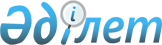 О внесении изменений в состав Консультативного комитета по макроэкономической политикеРешение Коллегии Евразийской экономической комиссии от 27 ноября 2012 года № 236

      Коллегия Евразийской экономической комиссии решила:



      1. Включить в состав Консультативного комитета по макроэкономической политике, утвержденный Решением Коллегии Евразийской экономической комиссии от 16 августа 2012 г. № 130, от Российской Федерации Швецова Сергея Анатольевича – заместителя Председателя Центрального банка Российской Федерации, исключив из его состава Хребтова Владимира Анатольевича.



      2. Настоящее Решение вступает в силу по истечении 30 календарных дней с даты его официального опубликования.      Председатель                               В.Б. Христенко
					© 2012. РГП на ПХВ «Институт законодательства и правовой информации Республики Казахстан» Министерства юстиции Республики Казахстан
				